Συμμετοχή σε Πρόγραμμα Erasmus+ πρακτική άσκηση(Ίδρυμα, διάρκεια κλπ)……………………………………………………………………………………………………………………………………………………………………………………………………………………………………………………………………ΑΙΤΗΣΗ ΑΝΑΓΟΡΕΥΣΗΣ/ΟΡΚΩΜΟΣΙΑΣ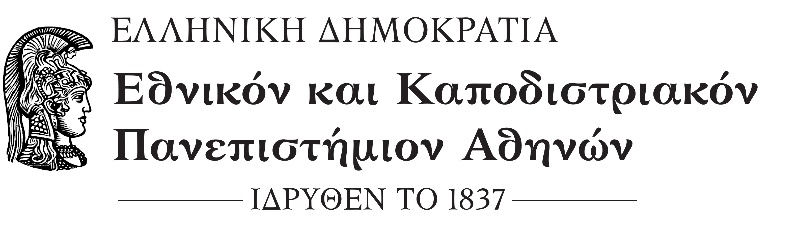 